Ситуационная задача по экономике:Какой уровень инфляции ждет Россию  в 2022 г.?Россия к концу 2021 года  ждала дефляцию , как предполагали  некоторые аналитики. 

     В  2019 году инфляция в России, по данным Росстата, была около 3 %. 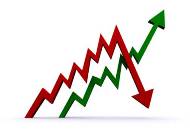       Базовый индекс потребительских цен, исключающий изменения цен на отдельные товары, подверженные влиянию факторов административного и сезонного характера, в декабре 2019 года составил 100,1% (в декабре 2018 года - 100,5%), в годовом выражении - 103,1% (103,7%).Инфляция в декабре 2019 года совпала с ожиданиями аналитиков. Консенсус-прогноз экономистов, опрошенных "Интерфаксом" в конце декабря, также равнялся 0,4%.Показатель инфляции в 2019 году на уровне 3% стал вторым значением за новую историю с точки зрения минимального роста цен после 2017 года (тогда цены выросли лишь на 2,5%). В 2018 году инфляция равнялась 4,3% (теперь третий показатель за всю историю), в 2016 году - 5,4%, в 2015 году рост цен равнялся 12,9%, в 2014 году - 11,4%, в 2013 году - 6,5%, в 2012 году - 6,6%, в 2011 году - 6,1%, в 2010 году - 8,8%.Рост цен по итогам 2019 года попал в последний прогноз ЦБ (2,9-3,2%), но оказался существенно ниже таргета (4%).     При этом рост цен в 2021 году оказался значительно выше первоначальных прогнозов, сделанных в конце 2019 года. Так, ЦБ изначально давал прогноз на 2021 год в интервале 5-5,5%, Минэкономразвития - 4,3%. Аналитики, опрошенные "Интерфаксом", изначально ожидали инфляцию по итогам 2021 года в размере 4,7% (согласно консенсус-прогнозу "Интерфакса", подготовленному в конце декабря 2020 года).      Согласно данным Росстата, продовольственные товары в декабре 2019 года подорожали на 0,7%, а в целом за 2019 год - на 2,6% (4,7% в 2018 году). Рост цен на непродовольственные товары в декабре равнялся 0,1%, а за год 3% (4,1% в 2018 году). Услуги в декабре подорожали в среднем на 0,2%, а за 2019 год - на 3,8% (3,9% в 2018 году).      В декабре 2019 года существенно выросли цены на куриные яйца - на 6,3% (при этом в целом за 2019 год подешевели на 5%). Цены на плодоовощную продукцию в декабре подскочили на 3,8%, но в целом за 2019 год снизились на 2%. Значительно подорожали в декабре огурцы и помидоры - на 27,6% и 11% соответственно, виноград - на 5,4%.Сахарный песок в декабре подешевел на 3,7% (за 2019 год упал в цене на 30,8%), мясо и птица подешевели в декабре на 0,1% (за 2019 год подорожали на 0,2%).Бензин в декабре не изменился в цене, в целом за 2019 год подорожал на 1,9%.      Минэкономразвития в 2021 году ожидали  инфляцию на уровне 4%. При этом глава Минэкономразвития  в начале года  говорил, что в I квартале 2021 году годовая инфляция может уйти ниже 2,5%, а по итогам 2021 года есть риски, что окажется выше  базового прогноза ."Мы сейчас видим риски того, что инфляция в следующем году будет выше , чем в нашем базовом сценарии (3% - ИФ). Мы сейчас идем выше  той траектории, которая у нас заложена в прогнозе. Мы ожидали в 2021  году 3,8% .    Совет директоров Банка России  принял решение снизить ключевую ставку на 25 базисных пунктов (б.п.) - с 6,5% до 6,25% годовых, понизив прогноз по инфляции   до 2,9-3,2% с 3,2-3,7%, оставив неизменным прогноз в 3,5-4% на 2022 год.    Между тем, если ситуация  2019 года  более или менее  была понятна, то в 2021 году события  развиваются по очень неблагоприятному сценарию. Сейчас все чаще можно встретить прогнозы о девальвации рубля после президентских выборов в 2018 году. Такой ход событий действительно возможен. Скорей всего, девальвация будет плавной и не превысит 20%, а остановится на уровне 10%.   Тем не менее, на инфляцию это окажет негативное воздействие, так как в российской розничной торговле товарные ресурсы традиционно обеспечиваются импортом не менее,  чем на 40%.

    Поэтому во второй половине 2021 года инфляция может ускориться очень значительно, и планируемые уровни в 4-5%  будут превышены.Вопросы для обсуждения:1.Что такое дефляция?2.Что такое девальвация?3.Какое влияние на инфляцию окажет девальвация ?4.При каком проценте импорта товарных ресурсов инфляция будет ниже , при 40% или при 80% ?5.Сделайте обзор изменения инфляции в период 2021г. по России.6.Проведите сравнительный анализ цен по ассортименту продовольственных товаров (самостоятельный выбор из 10 позиций) январь, август, ноябрь 2021г.Результаты оформите таблицей.5.Сформулируйте Ваши предложения по снижению уровня инфляции в России.